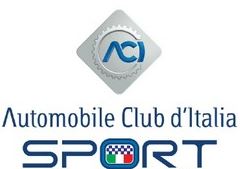 CROSS COUNTRY RALLY 2016CAMPIONATO ITALIANO - TROFEI - COPPE REGOLAMENTO SUPPLEMENTARE – STANDARD(include la Regolarità se abbinata)ORGANIZZATORE: _________________________________________________________________________DENOMINAZIONE:  _________________________________________________________________________DATA DI SVOLGIMENTO: ____________________________________________________________________GARA: _________________ NEL CALENDARIO:  	____________________Coeff. ______ Tappa/e________VALIDITA’: 4________________________________________________________________________________ABBINAMENTO CON GARA: 5           FMI          C.I.R.       TRT          altra____________________________  VALIDA PER: _____________________________CON ORGANIZZATORE: ____________________________°°°°°°°°°°1. PROGRAMMA			località				data			orarioIscrizioniApertura 6												Chiusura 7												Chiusura per la Regolarità										Road BookDistribuzione 8													Targhe e numeri di gara Distribuzione 9											Verifiche Sportiveante gara10												Verifiche Tecnicheante gara11												Prima riunione CollegioCommissari Sportivi										Elenco veicoli econc/cond ammessiPubblicazione											PartenzeParco Partenza	12Partenza	1^tappa										Arrivo        1^tappa										Partenza	2^tappa										Arrivo        2^tappa										Pubblicazione elencoveicoli in verifica										Verifiche Tecnichepost gara												Classifiche(pubblicazione)											Premiazione														località				data			orarioAltre informazioniDirezione e Segreteria di Gara										Sala Stampa											Parco chiuso (ubicazione)										     Albo Ufficiale di Gara (ubicazione)									L’organizzatore è obbligato ad integrare il proprio sito internet con un’area destinata ad “Albo di gara”, sul quale apporre in formato PDF tutto ciò che viene affisso all’albo di gara2. ORGANIZZAZIONEIl presente Regolamento particolare é redatto in conformità al Codice Sportivo F.I.A. (e suoi allegati, in quanto applicabili), al Regolamento Sportivo Nazionale, alle norme del RDS del settore Cross Country Rally e alle altre disposizioni di ACI Sport secondo le quali deve intendersi regolato per quanto non indicato negli articoli seguenti.L'Organizzatore dichiara che il Cross Country Rally sarà munito delle necessarie autorizzazioni amministrative che prevederanno la chiusura al traffico/sospensione temporanea della circolazione nei Settori Selettivi.2.1 Definizionea) Il/la 							 con sede 											 Tel. 					  Fax 					E-mail							Sito web della manifestazione 				            					               titolare della licenza di Organizzatore n. 			in corso di validità, indice e organizza, con la collaborazione di 											oppure b) Il/la 							 con sede 											 Tel. 					Fax 					E-mail							titolare della licenza di Organizzatore n. 					in corso di validità, indice eil/la 								 con sede 								 Tel. 				 Fax 			titolare della licenza di Organizzatore n. 					in corso di validità, organizza,in collaborazione con 										il Cross Country Rally 										valevole per 								 coeff.			Il Cross Country Rally é iscritta nel Calendario Sportivo 						e si svolgerà nella data del 				 ,    sarà articolato in n°		Tappa/e.2.2 Comitato Organizzatore 							 qualifica 											 qualifica 											 qualifica 				2.3 Ufficiali di Gara Commissari Sportivi - Stewards						         (Delegato)   Licenza n. 											Licenza n. 											Licenza n. 			Segretario/a del Collegio – Secretary of  the stewards								Licenza n. 			Direttore di Gara – Clerck Of the Course  								Licenza n. 			Direttore di Gara aggiunto								Licenza n. 			Commissari Tecnici - Scrutineers						         (Delegato)   Licenza n. 											Licenza n. 											Licenza n. 			Responsabile Relazioni con i Concorrenti – C.R.O. /Crew’s Relation Officer								Licenza n. 			Delegato Allestimento Settori Selettivi - Delegated Preparation Sectors Selective ( Tale ruolo non può essere svolto da Direttore di Gara e dal Direttore di Gara Aggiunto ma esclusivamente da un secondo direttore di gara aggiunto sul percorso, se previsto. )							    	Licenza n. 			Medico di Gara – C.M.O. / Chief Medical Officer 								Licenza n. 			Segretario/a di Manifestazione – Secretary of the Event								Licenza n. 			Verificatore Sportivo - Scrutineer								Licenza n. 											Licenza n. 			VerificatoreTecnico - Scrutineer								Licenza n. 											Licenza n. 			Apripista-Chiudipista (almeno 1 Licenziato a bordo del veicolo)								Licenza n. 											Licenza n. 											Licenza n. 			Servizio di          TimekeepingCronometraggio   							Licenza n. 			Capo Servizio di cronometraggio e compilatore classifiche 						Commissari di Percorso degli A.A.C.C. di								Commissari di Percorso della F.M.I. – Tesserati dal/i Moto Club				I Commissari di Percorso sono identificati mediante pettorine di colore				I Capi posto sono identificati mediante pettorine di colore				2.4 Responsabile Ufficio Stampa :              							3. NORME GENERALI3.1 Caratteristiche del Percorso Località di Partenza/Arrivo 							Province interessate dall’Itinerario di Gara 							Lunghezza totale dell’Itinerario Km. 	                	e dei Settori Selettivi Km. 			Tappe di Gara 	        C.O. n°		 S.S.n°	      da ripetersi x n°	      =Totale n°		Tempi Massimi dei Settori Selettivi: SS A  		 , SS B  		, SS C  		, SS D  		Zone a Velocità Controllata: Ubicazione		 km/h              , Ubicazione		  km/h                 ,	L'Organizzatore dichiara di non aver variato il percorso rispetto all'edizione precedente.MEDIA DICHIARATA E AUTORIZZATA CON DECRETO DI AUTORIZZAZIONE:				3.2 Concorrenti e Conduttori ammessiPer ogni Veicolo è iscritto un Equipaggio formato da due persone, tranne le eccezioni previste, considerate tutte e due Conduttori (1° e 2° Conduttore) titolari di Licenze adeguate in corso di validità.a) Cross Country BAJA  iscritti nel Calendario Nazionale Sono ammessi:- i Concorrenti e i Conduttori titolari di Licenza rilasciata dall’ACI Sport;b) Cross Country BAJA  iscritti nel Calendario Nazionale con partecipazione straniera autorizzata Sono ammessi:- i Concorrenti e i Conduttori titolari di Licenza rilasciata dall’ACI Sport;- i Concorrenti e i Conduttori titolari di Licenza rilasciata da una ASN straniera; in questo caso non è necessario presentare l’autorizzazione della ASN di origine se la Licenza riporta il logo U.E.c) Cross Country Rally  iscritti nel Calendario Internazionale Sono ammessi:- i Concorrenti e i Conduttori titolari di Licenza rilasciata dall’ACI Sport;- i Concorrenti e i Conduttori titolari di Licenza rilasciata da una ASN straniera; in questo caso non è necessario presentare l’autorizzazione dell’ASN, se la Licenza riporta l’Autorizzazione permanente ai sensi dell’Art.70-Code.3.3 Veicoli ammessi Sono ammessi i seguenti Veicoli conformi alle prescrizioni dell’All. J, oltre quelli specificatamente indicati:Veicoli  “CROSS COUNTRY” Prototipi (Gruppo T1) 	-	Classe T1.1	= Benzina a quattro ruote motrici	-	Classe T1.2	= Diesel a quattro ruote motrici	-	Classe T1.3	= Benzina a due ruote motrici    	 -      Classe T1.4	= Diesel a due ruote motriciVeicoli  “CROSS COUNTRY” di Serie (Gruppo T2, con aggiunta della “N” se aventi omologazione Nazionale)	-	Classe T2.1	= Benzina 	-	Classe T2.2	= Diesel.Veicoli “CROSS COUNTRY” Migliorati (Gruppo T3) 	-	Classe T3  = Unica	Veicoli “CROSS COUNTRY” Racing Start conformi alla NG CCR allegato 1 (Gruppo TS)            -        Classe TS.1 = Benzina 4x4, fino a 1.600 cc. 		            -        Classe TS.2 = Benzina 4x4, oltre 1.600 cc  	
            -        Classe TS.3 = Benzina 4x4, turbo		
            -        Classe TS.4 = Diesel 4x4, anche turbo.	    	   -	  Classe TS.5 = Benzina e Diesel 4x2, anche turbo.		
            -        Classe TS.6=  di origine motociclistica od equipaggiati con motori motociclisticiVeicoli “CROSS COUNTRY” conformi alla  NG CCR (Gruppo TH)            -        Classe TH.1= Benzina fino a 1.400 cc. 		            -        Classe TH.2 = Benzina da 1.401cc  fino a 2.000 cc. 	
            -        Classe TH.3 = Benzina oltre 2.000 cc. 		
            -        Classe TH.4 = Diesel. 				Camion “CROSS COUNTRY” di Serie (Gruppo T4, solo se specificatamente ammessi)	-	Classe T4.1	= Fino a 10.000 cc	-	Classe T4.2	= oltre 10.000 cc Veicoli “CROSS COUNTRY” Side by Side conformi alla NG CCR allegato 3 (Gruppo TM)            -        Classe TM = Unica	Veicoli “CROSS COUNTRY” Veicoli Elettrici e/o ibridi conformi alla N. di S. NG CCR (Gruppo TE)            -        Classe TE.1 = veicoli ibridi	            -        Classe TE.2 = veicoli solo elettrici	Veicoli “CROSS COUNTRY”  Veicoli di Regolarità (Gruppo TR, ove ammessi)	-	Classe TR.1	 = Benzina fino a 1.350 cc.	-	Classe TR.2	 = Benzina da 1.351cc  fino a 2.000 cc. 	-	Classe TR.3	 = Benzina oltre 2.000 cc.	-	Classe TR.4	 = Diesel.3.4 Iscrizioni, targhe e numeri di Garaa) IscrizioniLe Iscrizioni sono aperte dal 			. Le domande di Iscrizione devono essere spedite al seguente indirizzo 					entro il lunedì precedente la Gara, esclusivamente tramite assicurata postale o corriere.Le domande d’Iscrizione non sono accettate se non accompagnate dalla tassa di iscrizione e della eventuale maggiorazione per ritardata spedizione della domanda (ved. successivo art. 3.5).Le domande d’Iscrizione anticipate per fax devono pervenire, complete della tassa d’iscrizione, entro il giorno di chiusura delle Iscrizioni stesseNon sono accettate più di n. 		          Iscrizioni ( indicare il limite, compresi tutti i Veicoli anche FMI).3.5 Tasse di IscrizionePer ogni Veicolo deve essere versata, al massimo, la Tassa di Iscrizione base prevista dalla Norma: Gruppi  T1-T2	 		se corrisposta nei termini	€		      iva esclusaGruppo T2N			se corrisposta nei termini	€		      iva esclusa Gruppo T3-TS-TH-TM-TE		se corrisposta nei termini 	€		      iva esclusaGruppo TR			se corrisposta nei termini 	€		      iva esclusaGruppo T4			se corrisposta nei termini 	€		      iva esclusaa cui si possono aggiungere le seguenti maggiorazioni:		        (Cancellare la norma non applicata)fino al 20% considerato sul solo importo base, per Tasse versate oltre i termini,;di € 100,00 tasse escluse, quando sia previsto un sistema di localizzazione dei Veicoli (Tracking);di € 100,00 tasse escluse, quando sia previsto un sistema di allarme tra Veicoli (Vehicle to Vehicle Alarm System);delle eventuali e documentate spese di trasporto, ove previsto.In caso di rifiuto della pubblicità facoltativa prevista, la Tassa di Iscrizione è maggiorata del 60% e tale maggiorazione deve essere versata entro il termine delle verifiche ante-gara.3.6 AssicurazioniPer quanto riguarda le assicurazioni del Comitato Organizzatore e dei Conduttori si rimanda alla disposizioni previste dalla Norma.3.7 Pubblicitàa) Pubblicità obbligatoria: gli spazi pubblicitari sui pannelli contenenti i numeri di Gara e sulle targhe di Gara riportano i seguenti Loghi/Marchi:b) Pubblicità facoltativa: i Concorrenti che accettano la pubblicità facoltativa proposta dall'Organizzatore devono riservare gli spazi pubblicitari  ai seguenti Loghi/Marchi:I concorrenti devono posizionare i pannelli con le pubblicità, così come previsto dalla Norma.4. OBBLIGHI GENERALI4.1 VerificheGli Equipaggi ammessi devono presentarsi al completo e con il proprio Veicolo alle Verifiche Sportive e Tecniche ante Gara secondo il programma (art. 1 del presente Regolamento) e gli orari di convocazione previsti.             Le Verifiche ante-gara hanno lo scopo di accertare la conformità dei documenti amministrativi e sportivi richiesti per l’ammissione alla stessa (licenze, associazione ACI, certificato di idoneità fisica, patente, ecc.) e la conformità dei Veicoli ed abbigliamento alla regolamentazione tecnica e di sicurezza.4.2 Sicurezza dei Conduttoria) Durante i Settori Selettivi i Conduttori devono indossare l’abbigliamento, allacciare correttamente il casco e le cinture, come previsto e salvo quanto diversamente disposto per ciascun veicolo.b) Ogni veicolo ammesso deve avere a bordo un triangolo rosso catarifrangente che, in caso di arresto lungo il percorso di gara, deve essere posto, in posizione che garantisca visibilità, almeno a  dietro lo stesso.c) In caso di incidente che non richieda un intervento medico immediato, il cartello “OK” inserito nel Road Book, deve essere chiaramente esposto almeno a tre veicoli che seguono.Nel caso in cui si rendesse necessario un intervento medico, il cartello con la croce ROSSA inserito nel Road Book deve essere esposto, se possibile con il numero di gara, almeno a tre veicoli che seguono.d) Gli equipaggi costretti al ritiro devono avvisare alla Direzione di Gara il prima possibile.e) A carico dei conduttori che non osservino le disposizioni del presente articolo, i Commissari Sportivi adotteranno provvedimenti disciplinari.4.3 Distribuzione del Road-BookAlmeno 1 componente l’Equipaggio deve essere presente al Briefing per la Distribuzione del Road-Book che è tenuto presso_________________________________________________________________, alle ore_____________4.4 Rispetto del Codice della StradaLungo tutto il percorso di gara aperto alla circolazione stradale, gli Equipaggi devono tenere comportamenti conformi sia alle norme del Codice della Strada, che a tutte le disposizioni vigenti in materia di circolazione, compresi i regolamenti comunali e le eventuali ordinanze speciali di Polizia Urbana per le località attraversate.4.5 AssistenzaE’ definita Assistenza ogni intervento, lavoro e rifornimento effettuati su di un Veicolo in Gara. E’ considerata Assistenza anche la presenza di personale in grado di portare aiuto o di qualsiasi mezzo di trasporto appartenente al Concorrente o all’assistenza tecnica dell’Equipaggio, anche quando si abbandoni, deliberatamente ed a qualsiasi titolo, l’Itinerario di Gara descritto nel Road Book.Durante lo svolgimento della Gara, l’Assistenza deve essere effettuata esclusivamente all’interno delle Zone-Aree indicate. 4.6 Rifornimento del carburante L’Equipaggio può fare rifornimento esclusivamente all’interno delle Zone-Aree Refuelling, con carburante proprio e/o fornito dall’organizzazione. Può essere altresì effettuato nelle stazioni di servizio indicate o presenti lungo l’Itinerario, utilizzando esclusivamente il carburante erogato direttamente dalla stazione di servizio.5. SVOLGIMENTO5.1 Parco partenza Gli Equipaggi devono condurre o far condurre i loro Veicoli nel Parco Partenza predisposto a:nell'orario che viene comunicato nel corso delle Verifiche ante-gara. Nel Parco Partenza è in vigore il regime di Parco Chiuso.I ritardi sono penalizzati in ragione di € 			per ogni minuto primo di ritardo.Le partenze sono date con un intervallo di un minuto primo , ad eccezione dei primi 10 e dei prioritari o come disposto dal Direttore di Gara.5.2 Ordine di partenzaPer l'assegnazione dell'ordine di Partenza, l'Organizzatore deve attenersi alle disposizioni contenute nella Norma ed all’Elenco pubblicato, o reso noto, dall’ACI Sport dopo ciascuna Gara.5.3 Rilevamento dei Tempi nei Settori SelettiviIl rilevamento è effettuato al secondo intero; nelle “Super Special Stage” il rilevamento sarà al decimo di secondo.5.4 Ora ufficialeL'ora ufficiale della Gara è quella del segnale orario GMT +1 (nell’ora solare) o GMT + 2 (nell’ora legale).	5.5 Parco chiuso di fine GaraAl termine della Gara, i Veicoli devono essere condotti nel Parco Chiuso allestito a :e ivi parcheggiati fino allo scadere dei termini per la presentazione dei reclami ed all’apertura del Parco Chiuso da parte degli Ufficiali di Gara.ll Parco Chiuso notturno è previsto tra ciascuna Tappa  : si – no 	.6. PENALITA' e PENALITA’ FORFETARIALe Penalità sono quelle previste dalla Norma.La Penalità Forfetaria è pari ad 1h per ciascuna Tappa.7. RECLAMI E APPELLI7.1 ReclamiGli eventuali reclami dovranno essere presentati nei modi e nei termini previsti negli articoli. 172 e 173 del Regolamento Nazionale Sportivo.Il deposito cauzionale da versare per ogni reclamo sarà di Euro 350,00. Se il reclamo sarà di natura tecnica dovrà essere versata anche una cauzione per le spese di smontaggio e rimontaggio il cui ammontare sarà deciso inappellabilmente dai Commissari Sportivi, sentiti i Commissari Tecnici, sulla base del Tariffario della N.S. 9.Le decisioni comunicate mediante affissione nell’Albo ufficiale di gara avranno valore di notifica a tutti gli effetti.7.2 AppelliGli eventuali ricorsi in appello devono essere presentati nei modi e nei termini previsti negli articoli 182 e 183 del Regolamento Nazionale Sportivo.Il deposito cauzionale da versare per ogni appello, nei termini previsti dalla Norma, è di Euro 3.000,00.8. CLASSIFICHESono redatte le seguenti Classifiche, per Tappa e Finali, queste ultime per somma dei Tempi delle Tappe:Generale Assoluta,di Gruppo, di Classe,Under 25,Equipaggi Femminili,di Scuderia,9. PREMI9.1 Premi d'onoreDevono essere previsti i seguenti Premi per:- i primi 3 Equipaggi della Classifica Generale Finale;- i primi 3 Equipaggi di ciascuna Classifica di Gruppo;- il primo Equipaggio di ogni classe costituita, Under 25 e femminile;- la prima Scuderia, - Altri premi											E’ raccomandato di prevedere premi per tutti gli Equipaggi che risultino classificati o transitino per l’Arrivo.9.2 Premi in denaro 10. ALLEGATILa Tabella delle Distanze e dei Tempi costituisce parte integrante dei presente Regolamento Particolare di Gara.°°°°°°°°°°(RPG del Cross Country BAJA: 		, data: 			)Il Direttore di Gara(per presa visione e accettazione dell'incarico) 						Il Legale Rappresentante dell'Ente organizzatore 						Il Presidente dei Comitato Organizzatore 							Il Presidente del Comitato Organizzatore dichiara di non avere apportato alcuna modifica al presente Regolamento Particolare predisposto da ACI Sport     						Il Delegato Regionale ACI Sport 								VISTO SI APPROVAIL SEGRETARIO DEGLI ORGANI SPORTIVI A.C.I.Il presente Regolamento Particolare di Gara é stato approvato in data 				con numero di approvazione        /		/2016.